В соответствии с Бюджетным кодексом Российской Федерации от 31.08.1998 № 145-ФЗ, Федеральным законом от 06.10.2003 № 131-ФЗ «Об общих принципах организации местного самоуправления в Российской Федерации», Уставом Батыревского муниципального округа Чувашской Республики, Решением Собрания депутатов Батыревского муниципального округа от 02.11.2023 № 20/4 «О внесении изменений в Решение Собрания депутатов Батыревского муниципального округа «О бюджете Батыревского муниципального округа на 2023 год и на плановый период 2024 и 2025 годов», постановлением администрации Батыревского муниципального округа Чувашской Республики от 14.02.2023 года № 84  «Об утверждении Порядка разработки и реализации муниципальных программ Батыревского муниципального округа Чувашской Республики» администрация Батыревского муниципального округа Чувашской РеспубликиПОСТАНОВЛЯЕТ:1. Утвердить изменения в муниципальную программу Батыревского муниципального округа Чувашской Республики «Комплексное развитие сельских территорий Батыревского  муниципального округа Чувашской Республики», утвержденную постановлением администрации Батыревского муниципального округа от 26.06.2023 г. № 682, согласно приложению.2. Настоящее постановление вступает в силу со дня его официального опубликования.Глава  Батыревского муниципального округа                 						           Р.В. СеливановПриложениек постановлению администрации Батыревского районаот 21.12. 2023 г. № 1559И З М Е Н Е Н И Я, которые вносятся в  муниципальную программу Батыревского муниципального округа Чувашской Республики «Комплексное развитие сельских территорий Батыревского  муниципального округа Чувашской Республики»       1. В паспорте муниципальной программы Батыревского муниципального округа Чувашской Республики «Комплексное развитие сельских территорий Батыревского  муниципального округа Чувашской Республики» (далее – Муниципальная программа):	      позицию «Объемы финансирования Муниципальной программы с разбивкой по годам реализации Муниципальной программы» изложить в следующей редакции:2. Раздел III изложить в следующей редакции:«Расходы Муниципальной программы формируются за счет средств федерального бюджета, республиканского бюджета Чувашской Республики, бюджета Батыревского муниципального округа и средств внебюджетных источников.Прогнозируемый объем финансирования Муниципальной программы в 2023 - 2025 годах составляет 92 280,3 тыс. рублей, в том числе:в 2023 году - 92 280,3 тыс. рублей;в 2024 году - 0,0 тыс. рублей;в 2025 году - 0,0 тыс. рублей;из них средства:федерального бюджета - 30 486,0 тыс. рублей, в том числе:в 2023 году - 30 486,0 тыс. рублей;в 2024 году - 0,0 тыс. рублей;в 2025 году - 0,0 тыс. рублей;республиканского бюджета Чувашской Республики - 36 718,0 тыс. рублей, в том числе:в 2023 году - 36 718,0 тыс. рублей;в 2024 году - 0,0 тыс. рублей;в 2025 году - 0,0 тыс. рублей;бюджета Батыревского муниципального округа - 25 076,3 тыс. рублей, в том числе:в 2023 году - 25 076,3 тыс. рублей;в 2024 году - 0,0 тыс. рублей; в 2025 году - 0,0 тыс. рублей.Объемы финансирования Муниципальной программы подлежат ежегодному уточнению исходя из реальных возможностей бюджетов всех уровней.Ресурсное обеспечение и прогнозная (справочная) оценка расходов за счет всех источников финансирования реализации Муниципальной программы приведены в приложении № 2 к Муниципальной программе.».3. Приложение № 2 к Муниципальной программе изложить в следующей редакции:«Приложение № 2
к муниципальной программе
Батыревского муниципального округа
Чувашской Республики «Комплексное развитие сельских территорий Батыревского муниципального округа Чувашской Республики»Ресурсное обеспечение
и прогнозная (справочная) оценка расходов за счет всех источников финансирования реализации муниципальной программы Батыревского муниципального округа Чувашской Республики «Комплексное развитие сельских территорий Батыревского муниципального округа Чувашской Республики»	4. В приложении № 3 к муниципальной программе:	в паспорте подпрограммы «Создание условий для обеспечения доступным и комфортным жильем сельского населения»:	позицию «Объемы финансирования реализации подпрограммы с разбивкой по годам реализации подпрограммы» изложить в следующей редакции:Раздел IV подпрограммы изложить в следующей редакции:	«Расходы подпрограммы формируются за счет средств федерального бюджета, республиканского бюджета Чувашской Республики и бюджета Батыревского муниципального округа.Прогнозируемые объемы бюджетных ассигнований на реализацию мероприятий подпрограммы в 2020–2025 годах составляют 1155,6 тыс. рублей, в том числе:в 2023 году – 1155,6 тыс. рублей;в 2024 году – 0,0 тыс. рублей;в 2025 году – 0,0 тыс. рублей из них средства:федерального бюджета –1111,5 тыс. рублей, в том числе:в 2023 году – 1111,5 тыс. рублей;в 2024 году – 0,0 тыс. рублей;в 2025 году – 0,00 тыс. рублей;республиканского бюджета Чувашской Республики – 11,2 тыс. рублей в том числе:в 2023 году – 11,2 тыс. рублей;в 2024 году – 0,0 тыс. рублей;в 2025 году – 0,00 тыс. рублей;бюджета Батыревского муниципального округа – 32,9 тыс. рублей в том числе:в 2023 году – 32,9 тыс. рублей;в 2024 году – 0,0 тыс. рублей;в 2025 году – 0,0 тыс. рублей.Объемы финансирования подпрограммы подлежат ежегодному уточнению исходя из реальных возможностей  бюджета Батыревского муниципального округа Чувашской Республики.Ресурсное обеспечение реализации подпрограммы за счет всех источников финансирования приведено в приложении № 1 к настоящей подпрограмме.Правила предоставления субсидий из республиканского бюджета Чувашской Республики бюджетам муниципальных округов на мероприятия по улучшению жилищных условий граждан, проживающих на сельских территориях, приведены в приложении № 2 к настоящей подпрограмме.».Приложение №1 к подпрограмме изложить в следующей редакции:«Приложение № 1к подпрограмме «Создание условий для обеспечения доступным и комфортным жильем сельского населения» муниципальной программы Батыревского муниципального округа Чувашской Республики «Комплексное развитие сельских территорий Батыревского муниципального округа Чувашской Республики»РЕСУРСНОЕ ОБЕСПЕЧЕНИЕ реализации подпрограммы «Создание условий для обеспечения доступным и комфортным жильем сельского населения» муниципальной программы Батыревского муниципального округа Чувашской Республики «Комплексное развитие сельских территорий Батыревского муниципального округа Чувашской Республики»	5. В приложении № 4 к муниципальной программе:	в паспорте подпрограммы «Создание и развитие инфраструктуры на сельских территориях»:	позицию «Объемы финансирования реализации подпрограммы с разбивкой по годам реализации подпрограммы» изложить в следующей редакции:Раздел IV подпрограммы изложить в следующей редакции:	«Расходы подпрограммы формируются за счет средств федерального бюджета, республиканского бюджета Чувашской Республики, бюджета Батыревского муниципального округа и внебюджетных источников.	Прогнозируемые объемы бюджетных ассигнований на реализацию мероприятий подпрограммы в 2020 - 2025 годах составляют 91 124,7 тыс. рублей, в том числе:в 2023 году – 91 124,7 тыс. рублей;в 2024 году - 0,0 тыс. рублей;в 2025 году - 0,0 тыс. рублей;из них средства:федерального бюджета - 29 374,5 тыс. рублей, в том числе:в 2023 году - 29 374,5 тыс. рублей;в 2024 году - 0,0 тыс. рублей;в 2025 году - 0,0 тыс. рублей;республиканского бюджета Чувашской Республики – 36 706,8 тыс. рублей, в том числе:в 2023 году – 36 706,8 тыс. рублей;в 2024 году - 0,0 тыс. рублей;в 2025 году - 0,0 тыс. рублей;бюджета Батыревского муниципального округа – 25 043,4 тыс. рублей, в том числе:в 2023 году - 25 043,4 тыс. рублей;в 2024 году - 0,0 тыс. рублей;в 2025 году - 0,0 тыс. рублей.	Объемы финансирования подпрограммы подлежат ежегодному уточнению исходя из реальных возможностей бюджетов всех уровней.	Ресурсное обеспечение реализации подпрограммы за счет всех источников финансирования приведено в приложении № 1 к настоящей подпрограмме.».Приложение №1 к подпрограмме изложить в следующей редакции:«Приложение № 1
к подпрограмме «Создание и развитие инфраструктуры на сельских территориях» муниципальной программы Батыревского муниципального округа Чувашской Республики «Комплексное развитие сельских территорий Батыревского муниципального округа Чувашской Республики»Ресурсное обеспечение
реализации подпрограммы «Создание и развитие инфраструктуры на сельских территориях» муниципальной программы Батыревского муниципального округа Чувашской Республики «Комплексное развитие сельских территорий Батыревского муниципального округа Чувашской Республики»ЧĂВАШ  РЕСПУБЛИКИ ПАТĂРЬЕЛ                                     МУНИЦИПАЛЛĂ ОКРУГĔН АДМИНИСТРАЦИЙĔ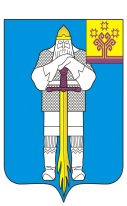 ЧУВАШСКАЯ  РЕСПУБЛИКААДМИНИСТРАЦИЯБАТЫРЕВСКОГОМУНИЦИПАЛЬНОГО ОКРУГАЙЫШĂНУ21.12.2023 ç.,  № 1559Патăрьел ялěПОСТАНОВЛЕНИЕ21.12. 2023 г. № 1559село БатыревоО внесении изменений в постановление администрации Батыревского  муниципального округа  Чувашской Республики от 26.06.2023 г. № 682 «Об утверждении муниципальной программы Батыревского муниципального округа Чувашской Республики «Комплексное развитие сельских территорий Батыревского  муниципального округа Чувашской Республики»«Объемы финансирования Муниципальной программы с разбивкой по годам реализации Муниципальной программы-Прогнозируемый объем финансирования Муниципальной программы в 2023 - 2025 годах составляет 92 280,3 тыс. рублей, в том числе:в 2023 году - 92 280,3 тыс. рублей;в 2024 году - 0,0 тыс. рублей;в 2025 году - 0,0 тыс. рублей;из них средства:федерального бюджета - 30 486,0 тыс. рублей, в том числе:в 2023 году - 30 486,0 тыс. рублей;в 2024 году - 0,0 тыс. рублей;в 2025 году - 0,0 тыс. рублей;республиканского бюджета Чувашской Республики - 36 718,0 тыс. рублей, в том числе:в 2023 году - 36 718,0 тыс. рублей;в 2024 году - 0,0 тыс. рублей;в 2025 году - 0,0 тыс. рублей;бюджета Батыревского муниципального округа - 25 076,3 тыс. рублей, в том числе:в 2023 году - 25 076,3 тыс. рублей;в 2024 году - 0,0 тыс. рублей; в 2025 году - 0,0 тыс. рублей.».СтатусНаименование муниципальной программы (подпрограммы муниципальной программы, основного мероприятия)Код бюджетной классификацииКод бюджетной классификацииИсточники финансированияРасходы по годам, тыс. рублейРасходы по годам, тыс. рублейРасходы по годам, тыс. рублейСтатусНаименование муниципальной программы (подпрограммы муниципальной программы, основного мероприятия)главный распорядитель бюджетных средствцелевая статья расходовИсточники финансирования20232024202512345678Муниципальная программа Батыревского муниципального округа Чувашской Республики«Комплексное развитие сельских территорий Батыревского муниципального округа Чувашской Республики»903, 994A600000000всего92 280,30,00,0Муниципальная программа Батыревского муниципального округа Чувашской Республики«Комплексное развитие сельских территорий Батыревского муниципального округа Чувашской Республики»903, 994A600000000федеральный бюджет30 486,00,00,0Муниципальная программа Батыревского муниципального округа Чувашской Республики«Комплексное развитие сельских территорий Батыревского муниципального округа Чувашской Республики»903, 994A600000000республиканский бюджет Чувашской Республики36 718,00,00,0Муниципальная программа Батыревского муниципального округа Чувашской Республики«Комплексное развитие сельских территорий Батыревского муниципального округа Чувашской Республики»903, 994A600000000бюджет Батыревского муниципального округа25 076,30,00,0Подпрограмма«Создание условий для обеспечения доступным и комфортным жильем сельского населения»903А610100000всего1 155,60,00,0Подпрограмма«Создание условий для обеспечения доступным и комфортным жильем сельского населения»903А610100000федеральный бюджет1 111,50,00,0Подпрограмма«Создание условий для обеспечения доступным и комфортным жильем сельского населения»903А610100000республиканский бюджет Чувашской Республики11,20,00,0Подпрограмма«Создание условий для обеспечения доступным и комфортным жильем сельского населения»903А610100000бюджет Батыревского муниципального округа32,90,00,0Основное мероприятие 1«Улучшение жилищных условий граждан на селе»903А6101L5764всего1 155,60,00,0Основное мероприятие 1«Улучшение жилищных условий граждан на селе»903А6101L5764федеральный бюджет1 111,50,00,0Основное мероприятие 1«Улучшение жилищных условий граждан на селе»903А6101L5764республиканский бюджет Чувашской Республики11,20,00,0Основное мероприятие 1«Улучшение жилищных условий граждан на селе»903А6101L5764бюджет Батыревского муниципального округа32,90,00,0Подпрограмма«Создание и развитие инфраструктуры на сельских территориях»903, 994A620000000всего91 124,70,00,0Подпрограмма«Создание и развитие инфраструктуры на сельских территориях»903, 994A620000000федеральный бюджет29 374,50,00,0Подпрограмма«Создание и развитие инфраструктуры на сельских территориях»903, 994A620000000республиканский бюджет Чувашской Республики36 706,80,00,0Подпрограмма«Создание и развитие инфраструктуры на сельских территориях»903, 994A620000000бюджет Батыревского муниципального округа25 043,40,00,0Основное мероприятие 1«Комплексное обустройство населенных пунктов, расположенных в сельской местности, объектами социальной и инженерной инфраструктуры, а также строительство и реконструкция автомобильных дорог»903, 994A620100000всего91 124,70,00,0Основное мероприятие 1«Комплексное обустройство населенных пунктов, расположенных в сельской местности, объектами социальной и инженерной инфраструктуры, а также строительство и реконструкция автомобильных дорог»903, 994A620100000федеральный бюджет29374,500Основное мероприятие 1«Комплексное обустройство населенных пунктов, расположенных в сельской местности, объектами социальной и инженерной инфраструктуры, а также строительство и реконструкция автомобильных дорог»903, 994A620100000республиканский бюджет Чувашской Республики36706,800Основное мероприятие 1«Комплексное обустройство населенных пунктов, расположенных в сельской местности, объектами социальной и инженерной инфраструктуры, а также строительство и реконструкция автомобильных дорог»903, 994A620100000бюджет Батыревского муниципального округа25043,40   0».«Объемы финансирования реализации подпрограммы с разбивкой по годам реализации подпрограммы-прогнозируемые объемы бюджетных ассигнований на реализацию мероприятий подпрограммы в 2023–2025 годах составляют 1155,6 тыс. рублей, в том числе:в 2023 году – 1155,6 тыс. рублей;в 2024 году – 0,0 тыс. рублей;в 2025 году – 0,0 тыс. рублей из них средства:федерального бюджета –1111,5 тыс. рублей, в том числе:в 2023 году – 1111,5 тыс. рублей;в 2024 году – 0,0 тыс. рублей;в 2025 году – 0,00 тыс. рублей;республиканского бюджета Чувашской Республики – 11,2 тыс. рублей в том числе:в 2023 году – 11,2 тыс. рублей;в 2024 году – 0,0 тыс. рублей;в 2025 году – 0,00 тыс. рублей;бюджета Батыревского муниципального округа – 32,9 тыс. рублей в том числе:в 2023 году – 32,9 тыс. рублей;в 2024 году – 0,0 тыс. рублей;в 2025 году – 0,0 тыс. рублей.».СтатусНаименование подпрограммы муниципальной программы Чувашской Республики (основного мероприятия, мероприятия)Задача подпрограммы муниципальной программы Чувашской РеспубликиОтветственный исполнитель, соисполнительКод бюджетной классификацииКод бюджетной классификацииКод бюджетной классификацииКод бюджетной классификацииИсточники финансированияРасходы по годам, тыс. рублейРасходы по годам, тыс. рублейРасходы по годам, тыс. рублейРасходы по годам, тыс. рублейСтатусНаименование подпрограммы муниципальной программы Чувашской Республики (основного мероприятия, мероприятия)Задача подпрограммы муниципальной программы Чувашской РеспубликиОтветственный исполнитель, соисполнительглавный распорядитель бюджетных средствраздел, подразделцелевая статья расходовгруппа (подгруппа) вида расходовИсточники финансирования202320242025202512345678910111212Подпрограмма«Создание условий для обеспечения доступным и комфортным жильем сельского населения»ответственный исполнитель – Минсельхоз Чувашии9031003А610100000 320всего1155,60,00,00,0Подпрограмма«Создание условий для обеспечения доступным и комфортным жильем сельского населения»ответственный исполнитель – Минсельхоз Чувашии9031003А610100000 320федеральный бюджет1111,50,00,00,0Подпрограмма«Создание условий для обеспечения доступным и комфортным жильем сельского населения»ответственный исполнитель – Минсельхоз Чувашии9031003А610100000 320республиканский бюджет Чувашской Республики11,20,00,00,0Подпрограмма«Создание условий для обеспечения доступным и комфортным жильем сельского населения»ответственный исполнитель – Минсельхоз Чувашии9031003А61010000 320бюджет Батыревского муниципального округа 32,90,00,00,0Основное мероприятие 1Улучшение жилищных условий граждан на селеответственный исполнитель – Минсельхоз Чувашии903 1003 А6101L5764 320всего1155,60,00,0Основное мероприятие 1Улучшение жилищных условий граждан на селеответственный исполнитель – Минсельхоз Чувашии9031003  А6101L5764 320федеральный бюджет1111,50,00,0Основное мероприятие 1Улучшение жилищных условий граждан на селеответственный исполнитель – Минсельхоз Чувашии9031003 А6101L5764320республиканский бюджет Чувашской Республики11,20,00,0Основное мероприятие 1Улучшение жилищных условий граждан на селеответственный исполнитель – Минсельхоз Чувашии903 1003 А6101L5764 320бюджет Батыревского муниципального округа 32,90,00,0Целевые показатели (индикаторы) подпрограммы, увязанные с основным мероприятием 1Объем ввода (приобретения) жилья для граждан, проживающих на сельских территориях, кв. мОбъем ввода (приобретения) жилья для граждан, проживающих на сельских территориях, кв. мОбъем ввода (приобретения) жилья для граждан, проживающих на сельских территориях, кв. мОбъем ввода (приобретения) жилья для граждан, проживающих на сельских территориях, кв. мОбъем ввода (приобретения) жилья для граждан, проживающих на сельских территориях, кв. мОбъем ввода (приобретения) жилья для граждан, проживающих на сельских территориях, кв. мОбъем ввода (приобретения) жилья для граждан, проживающих на сельских территориях, кв. мОбъем ввода (приобретения) жилья для граждан, проживающих на сельских территориях, кв. м70,070,070,070,0Целевые показатели (индикаторы) подпрограммы, увязанные с основным мероприятием 1Доля семей, улучшивших жилищные условия, в общем числе семей, состоявших на учете в качестве нуждающихся в жилых помещениях и имеющих право на государственную поддержку в форме социальных выплат, %Доля семей, улучшивших жилищные условия, в общем числе семей, состоявших на учете в качестве нуждающихся в жилых помещениях и имеющих право на государственную поддержку в форме социальных выплат, %Доля семей, улучшивших жилищные условия, в общем числе семей, состоявших на учете в качестве нуждающихся в жилых помещениях и имеющих право на государственную поддержку в форме социальных выплат, %Доля семей, улучшивших жилищные условия, в общем числе семей, состоявших на учете в качестве нуждающихся в жилых помещениях и имеющих право на государственную поддержку в форме социальных выплат, %Доля семей, улучшивших жилищные условия, в общем числе семей, состоявших на учете в качестве нуждающихся в жилых помещениях и имеющих право на государственную поддержку в форме социальных выплат, %Доля семей, улучшивших жилищные условия, в общем числе семей, состоявших на учете в качестве нуждающихся в жилых помещениях и имеющих право на государственную поддержку в форме социальных выплат, %Доля семей, улучшивших жилищные условия, в общем числе семей, состоявших на учете в качестве нуждающихся в жилых помещениях и имеющих право на государственную поддержку в форме социальных выплат, %Доля семей, улучшивших жилищные условия, в общем числе семей, состоявших на учете в качестве нуждающихся в жилых помещениях и имеющих право на государственную поддержку в форме социальных выплат, %2,22,22,22,2Мероприятие 1.1Улучшение жилищных условий граждан, проживающих на сельских территорияхповышение уровня обеспечения сельского населения благоустроенным жильем9031003 А6101L5764320всего1155,60,00,00,0Мероприятие 1.1Улучшение жилищных условий граждан, проживающих на сельских территорияхповышение уровня обеспечения сельского населения благоустроенным жильем9031003 А6101L5764320федеральный бюджет1111,50,00,00,0Мероприятие 1.1Улучшение жилищных условий граждан, проживающих на сельских территорияхповышение уровня обеспечения сельского населения благоустроенным жильем9031003 А6101L5764320республиканский бюджет Чувашской Республики11,20,00,00,0Мероприятие 1.1Улучшение жилищных условий граждан, проживающих на сельских территорияхповышение уровня обеспечения сельского населения благоустроенным жильем9031003 А6101L5764320бюджет Батыревского муниципального округа 32,90,00,0».0,0».«Объемы финансирования реализации подпрограммы с разбивкой по годам реализации подпрограммы-прогнозируемые объемы бюджетных ассигнований на реализацию мероприятий подпрограммы в 2023 – 2025 годах составляют 91 124,7 тыс. рублей, в том числе:в 2023 году – 91 124,7 тыс. рублей;в 2024 году - 0,0 тыс. рублей;в 2025 году - 0,0 тыс. рублей;из них средства:федерального бюджета - 29 374,5 тыс. рублей, в том числе:в 2023 году - 29 374,5 тыс. рублей;в 2024 году - 0,0 тыс. рублей;в 2025 году - 0,0 тыс. рублей;республиканского бюджета Чувашской Республики – 36 706,8 тыс. рублей, в том числе:в 2023 году – 36 706,8 тыс. рублей;в 2024 году - 0,0 тыс. рублей;в 2025 году - 0,0 тыс. рублей;бюджета Батыревского муниципального округа – 25 043,4 тыс. рублей, в том числе:в 2023 году - 25 043,4 тыс. рублей;в 2024 году - 0,0 тыс. рублей;в 2025 году - 0,0 тыс. рублей.».СтатусНаименование подпрограммы муниципальной программы  (основного мероприятия, мероприятия)Задача подпрограммы муниципальной программы Ответственный исполнитель, соисполнительКод бюджетной классификацииКод бюджетной классификацииИсточники финансированияРасходы по годам, тыс. рублейРасходы по годам, тыс. рублейРасходы по годам, тыс. рублейСтатусНаименование подпрограммы муниципальной программы  (основного мероприятия, мероприятия)Задача подпрограммы муниципальной программы Ответственный исполнитель, соисполнительглавный распорядитель бюджетных средствцелевая статья расходовИсточники финансирования20232024202512345678910Подпрограмма«Создание и развитие инфраструктуры на сельских территориях»Отдел строительства, дорожного и ЖКХ администрации Батыревского муниципального округа903, 994A620000000всего91 124,70,00,0Подпрограмма«Создание и развитие инфраструктуры на сельских территориях»Отдел строительства, дорожного и ЖКХ администрации Батыревского муниципального округа903, 994A620000000федеральный бюджет29 374,50,00,0Подпрограмма«Создание и развитие инфраструктуры на сельских территориях»Отдел строительства, дорожного и ЖКХ администрации Батыревского муниципального округа903, 994A620000000республиканский бюджет Чувашской Республики36 706,80,00,0Подпрограмма«Создание и развитие инфраструктуры на сельских территориях»Отдел строительства, дорожного и ЖКХ администрации Батыревского муниципального округа903, 994A620000000бюджет Батыревского муниципального округа 25 043,40,00,0Цель «Обеспечение создания комфортных условий жизнедеятельности на сельских территориях»Цель «Обеспечение создания комфортных условий жизнедеятельности на сельских территориях»Цель «Обеспечение создания комфортных условий жизнедеятельности на сельских территориях»Цель «Обеспечение создания комфортных условий жизнедеятельности на сельских территориях»17,9Основное мероприятие 1Комплексное обустройство населенных пунктов, расположенных в сельской местности, объектами социальной и инженерной инфраструктуры, а также строительство и реконструкция автомобильных дорогразвитие инженерной и социальной инфраструктуры на сельских территориях, развитие транспортной инфраструктуры на сельских территорияхОтдел строительства, дорожного и ЖКХ администрации Батыревского муниципального округа903, 994A620100000всего180,00,0Основное мероприятие 1Комплексное обустройство населенных пунктов, расположенных в сельской местности, объектами социальной и инженерной инфраструктуры, а также строительство и реконструкция автомобильных дорогразвитие инженерной и социальной инфраструктуры на сельских территориях, развитие транспортной инфраструктуры на сельских территорияхОтдел строительства, дорожного и ЖКХ администрации Батыревского муниципального округа903, 994A620100000федеральный бюджет10,00,0Основное мероприятие 1Комплексное обустройство населенных пунктов, расположенных в сельской местности, объектами социальной и инженерной инфраструктуры, а также строительство и реконструкция автомобильных дорогразвитие инженерной и социальной инфраструктуры на сельских территориях, развитие транспортной инфраструктуры на сельских территорияхОтдел строительства, дорожного и ЖКХ администрации Батыревского муниципального округа903, 994A620100000республиканский бюджет Чувашской Республики61 434,50,00,0Основное мероприятие 1Комплексное обустройство населенных пунктов, расположенных в сельской местности, объектами социальной и инженерной инфраструктуры, а также строительство и реконструкция автомобильных дорогразвитие инженерной и социальной инфраструктуры на сельских территориях, развитие транспортной инфраструктуры на сельских территорияхОтдел строительства, дорожного и ЖКХ администрации Батыревского муниципального округа903, 994A620100000бюджет Батыревского муниципального округа 0,00,00,0Целевые показатели (индикаторы) подпрограммы, увязанные с основным мероприятием 1Ввод в действие распределительных газовых сетей, км  Ввод в действие распределительных газовых сетей, км  Ввод в действие распределительных газовых сетей, км  Ввод в действие распределительных газовых сетей, км  Ввод в действие распределительных газовых сетей, км  17,90х36 410,1Целевые показатели (индикаторы) подпрограммы, увязанные с основным мероприятием 1Количество реализованных инициативных проектов, ед.Количество реализованных инициативных проектов, ед.Количество реализованных инициативных проектов, ед.Количество реализованных инициативных проектов, ед.Количество реализованных инициативных проектов, ед.18101025 024,4Целевые показатели (индикаторы) подпрограммы, увязанные с основным мероприятием 1Количество реализованных проектов по обустройству объектами инженерной инфраструктуры и благоустройству площадок, расположенных на сельских территориях, под компактную жилищную застройку, ед.Количество реализованных проектов по обустройству объектами инженерной инфраструктуры и благоустройству площадок, расположенных на сельских территориях, под компактную жилищную застройку, ед.Количество реализованных проектов по обустройству объектами инженерной инфраструктуры и благоустройству площадок, расположенных на сельских территориях, под компактную жилищную застройку, ед.Количество реализованных проектов по обустройству объектами инженерной инфраструктуры и благоустройству площадок, расположенных на сельских территориях, под компактную жилищную застройку, ед.Количество реализованных проектов по обустройству объектами инженерной инфраструктуры и благоустройству площадок, расположенных на сельских территориях, под компактную жилищную застройку, ед.1хх29 690,2Мероприятие 1.1Реализация инициативных проектов Отдел строительства, дорожного и ЖКХ администрации Батыревского муниципального округа, Управление по благоустройству и развитию территорий администрации Батыревского муниципального округа903, 994A6201S6570всего29 374,50,00,0Мероприятие 1.1Реализация инициативных проектов Отдел строительства, дорожного и ЖКХ администрации Батыревского муниципального округа, Управление по благоустройству и развитию территорий администрации Батыревского муниципального округа903, 994A6201S6570федеральный бюджет296,70,00,0Мероприятие 1.1Реализация инициативных проектов Отдел строительства, дорожного и ЖКХ администрации Батыревского муниципального округа, Управление по благоустройству и развитию территорий администрации Батыревского муниципального округа903, 994A6201S6570республиканский бюджет Чувашской Республики19,00,00,0Мероприятие 1.1Реализация инициативных проектов Отдел строительства, дорожного и ЖКХ администрации Батыревского муниципального округа, Управление по благоустройству и развитию территорий администрации Батыревского муниципального округа903, 994A6201S6570бюджет Батыревского муниципального округа 15 960,60,00,0Мероприятие 1.2Обустройство объектами инженерной инфраструктуры и благоустройство площадок, расположенных на сельских территориях, под компактную жилищную застройку Отдел строительства, дорожного и ЖКХ администрации Батыревского муниципального округа903A6201L576Ввсего29 692,90,00,0Мероприятие 1.2Обустройство объектами инженерной инфраструктуры и благоустройство площадок, расположенных на сельских территориях, под компактную жилищную застройку Отдел строительства, дорожного и ЖКХ администрации Батыревского муниципального округа903A6201L576Вфедеральный бюджет29 374,50,00,0Мероприятие 1.2Обустройство объектами инженерной инфраструктуры и благоустройство площадок, расположенных на сельских территориях, под компактную жилищную застройку Отдел строительства, дорожного и ЖКХ администрации Батыревского муниципального округа903A6201L576Вреспубликанский бюджет Чувашской Республики296,70,00,0Мероприятие 1.2Обустройство объектами инженерной инфраструктуры и благоустройство площадок, расположенных на сельских территориях, под компактную жилищную застройку Отдел строительства, дорожного и ЖКХ администрации Батыревского муниципального округа903A6201L576Вбюджет Батыревского муниципального округа 21,70,0    0,0».